от «____» ____________ 20___ года № ________г.Горно-АлтайскОб утверждении условий приватизации муниципального имущества муниципального образования «Город Горно-Алтайск»В связи с тем, что продажа муниципального имущества посредством публичного предложения признана несостоявшейся по причине отсутствия заявок на участие в продаже, руководствуясь Федеральным законом от 21 декабря 2001 года № 178-ФЗ «О приватизации государственного                           и муниципального имущества», Положением об организации продажи государственного или муниципального имущества без объявления цены, утвержденным постановлением Правительства Российской Федерации от  22 июля 2002 года № 549, решением Горно-Алтайского городского Совета депутатов от 17 июня 2010 года № 25-4 «О порядке приватизации муниципального имущества муниципального образования «Город Горно-Алтайск», статьями 39, 45 Устава муниципального образования «Город Горно-Алтайск», принятого постановлением Горно-Алтайского городского Совета депутатов от 22 марта 2018 года № 7-1, Администрация города Горно-Алтайска постановляет:1. Утвердить следующие условия приватизации муниципального имущества муниципального образования «Город Горно-Алтайск» - керамический класс, назначение: здание (строение), часть здания, нежилое, площадь 61,7 кв. м., кадастровый номер: 04:11:020113:300, расположенный на земельном участке площадью 293 кв.м., категория земель: земли населенных пунктов, разрешенное использование: размещение керамического класса художественной школы, кадастровый номер: 04:11:020113:8, расположенные по адресу: Республика Алтай, г. Горно-Алтайск, ул. Чорос-Гуркина Г.И., д. 52/1:а) способ приватизации -  продажа муниципального имущества без объявления цены; б) форма подачи предложений о цене муниципального имущества -             в запечатанном конверте;в) оплата муниципального имущества - единовременно в течение               30-ти календарных дней с даты подписания договора купли-продажи путем перечисления покупателем денежных средств в размере цены предложения на расчетный счет, указанный в договоре купли-продажи.2. Установить, что приватизация муниципального имущества, указанного в пункте 1 настоящего Постановления, осуществляется одновременно с отчуждением лицу, приобретающему такое имущество, земельного участка, на котором оно расположено.3. Муниципальному учреждению «Управление имущества, градостроительства и земельных отношений города Горно-Алтайска»:а) организовать и провести приватизацию муниципального имущества, указанного в пункте 1 настоящего Постановления, без объявления цены;б) информационное сообщение о проведении продажи муниципального имущества без объявления цены разместить                              в информационно-телекоммуникационной сети «Интернет» на официальном сайте www.torgi.gov.ru и на официальном портале муниципального образования «Город Горно-Алтайск» в сети «Интернет» www.gornoaltaysk.ru. 4. Отделу информационной политики и связей с общественностью Администрации города Горно-Алтайска в течение 10-ти дней со дня подписания настоящего Постановления опубликовать его в газете «Вестник Горно-Алтайска» и на официальном портале муниципального образования «Город Горно-Алтайск» в сети «Интернет».5. Настоящее Постановление вступает в силу после дня его официального опубликования.6. Контроль за исполнением настоящего Постановления возложить на начальника Муниципального учреждения «Управление имущества, градостроительства  и земельных отношений города Горно-Алтайска».Глава администрации города Горно-Алтайска                                                             О.А. Сафронова Ю.С. МягковаВ.П. ДроботА.В. ТабакаеваН.Г. ЗенковаМикрюкова З.С., 27677АДМИНИСТРАЦИЯ ГОРОДАГОРНО-АЛТАЙСКА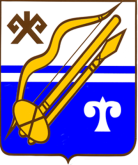 ГОРНО-АЛТАЙСК КАЛАНЫҤАДМИНИСТРАЦИЯЗЫПОСТАНОВЛЕНИЕJӦП